Supplementary information for DECtp: calling differential gene expression between cancer and normal samples by integrating tumor purity informationWeiwei Zhang1, Haixia Long2, Binsheng He3,*, Jialiang Yang3,4,* 1	East China University of Technology, Nanchang, Jiangxi 330013, China; wwzhangly@163.com (W.Z.)2	Department of Information Science and Technology, Hainan Normal University, Haikou, Hainan 571158, China; myresearch_hainnu@163.com (H.L.)3	College of Information Engineering, Changsha Medical University, Changsha, Hunan 410219, China4	Icahn Institute for Genomics and Multiscale Biology, Icahn School of Medicine at Mount Sinai, New York, NY 10029, USAFigure S1. Scatter plot of the top-ranked genes versus the average absolute correlation of each 10 genes for TCGA 12 cancer types.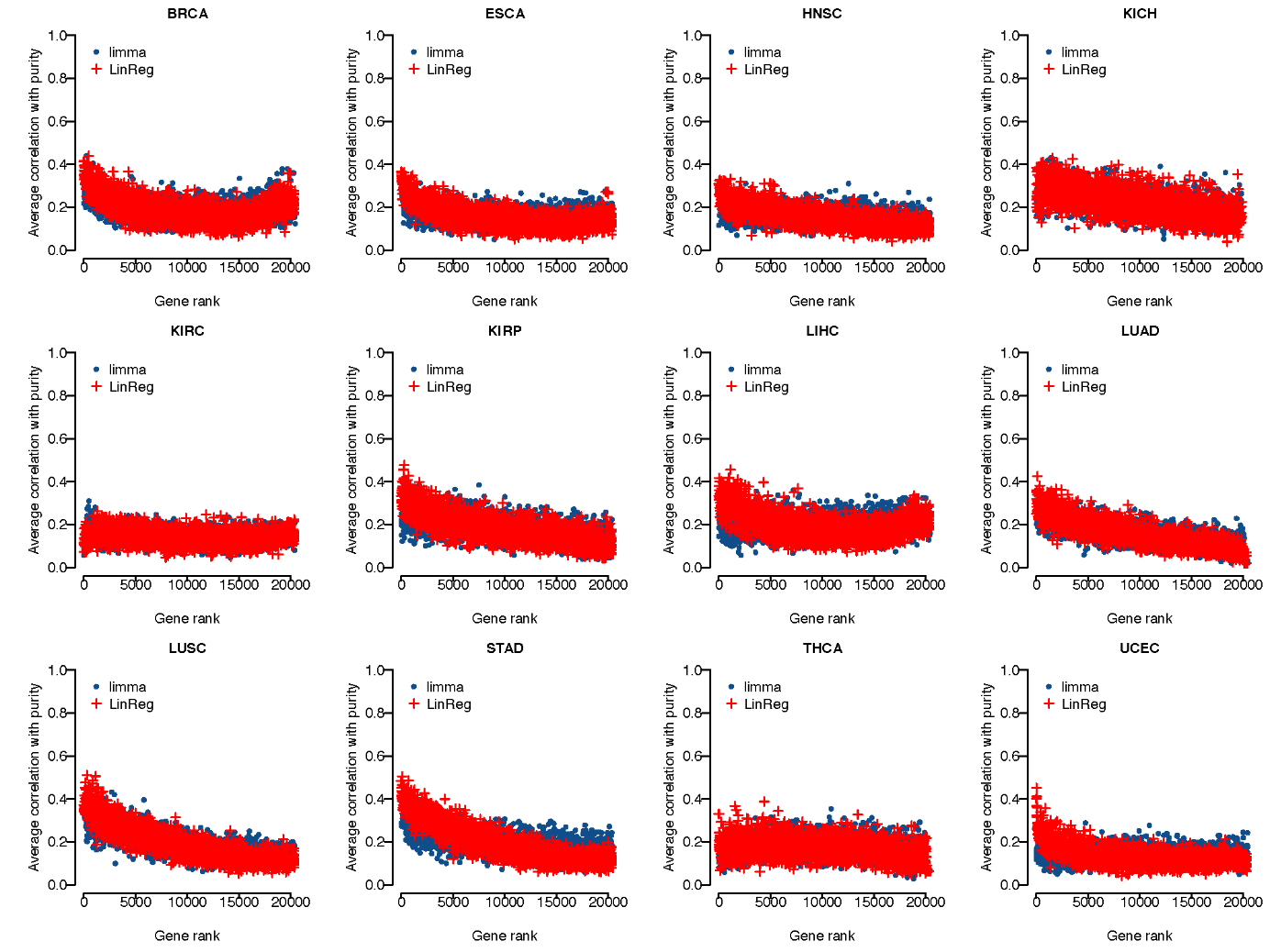 Figure S2. Overlaps of DE genes called from t-test, limma and DECtp for TCGA 12 cancer types.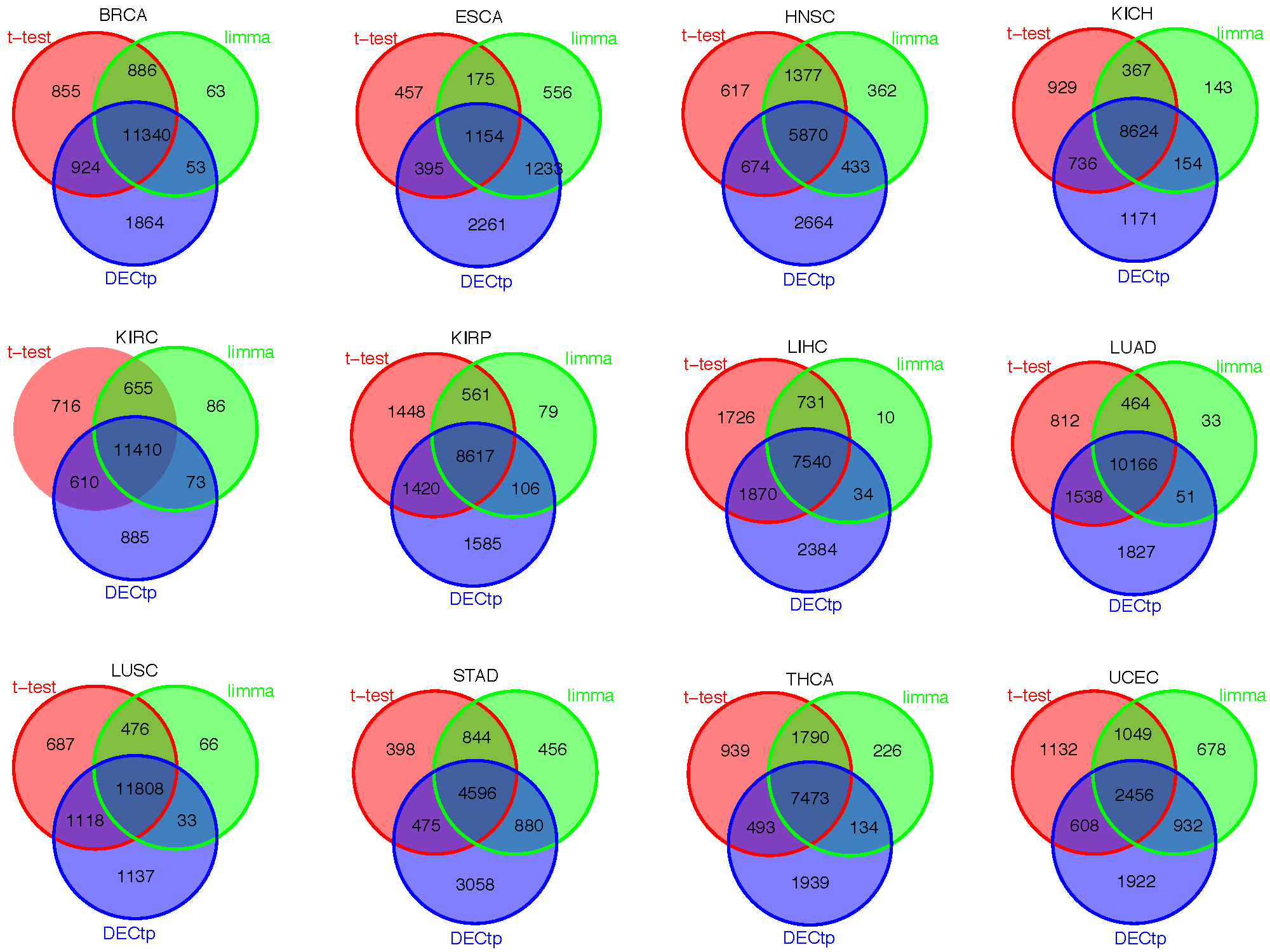 Figure S3. Overlaps of DE genes called from limma, edgeR and DECtp for TCGA 6 cancer types.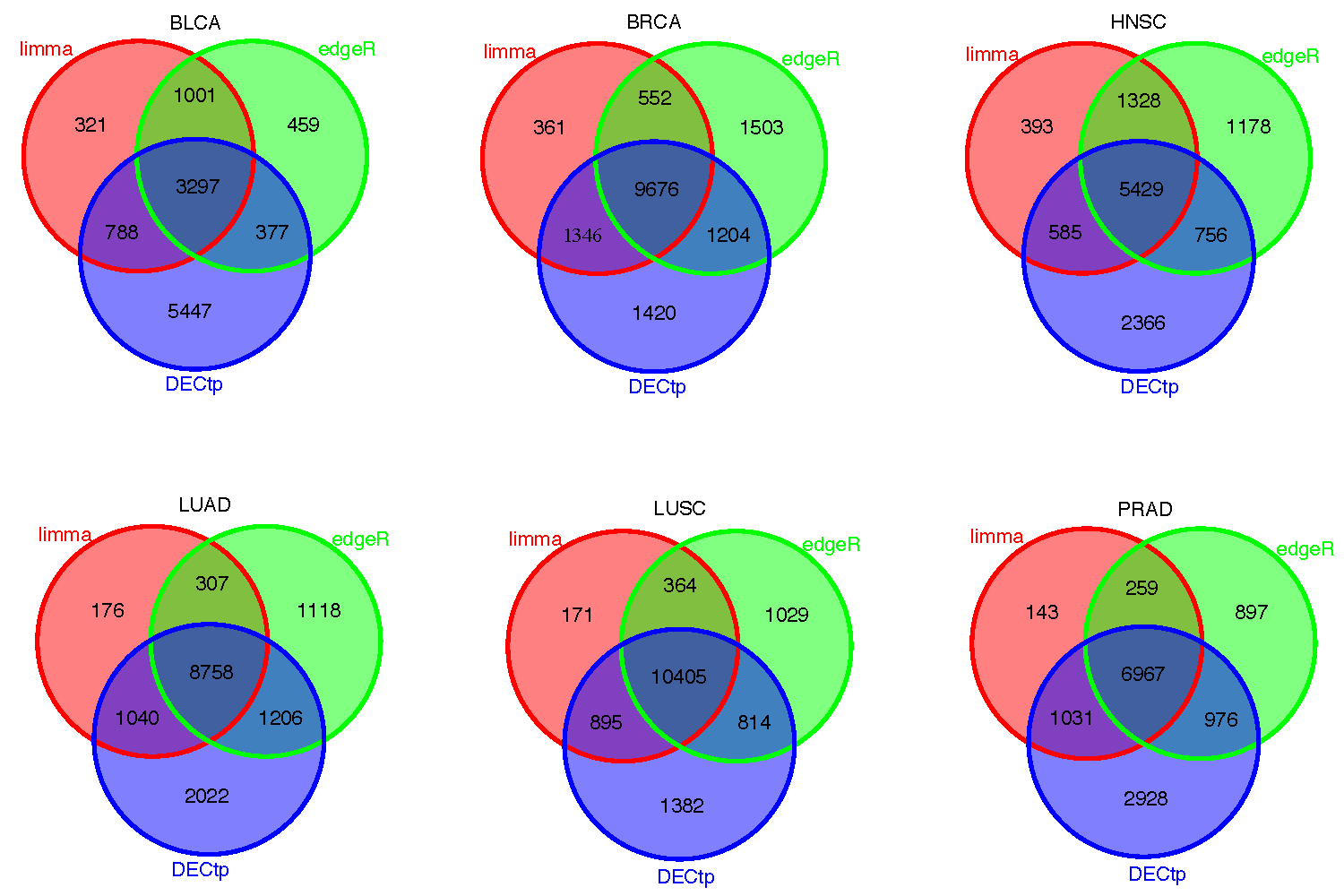 